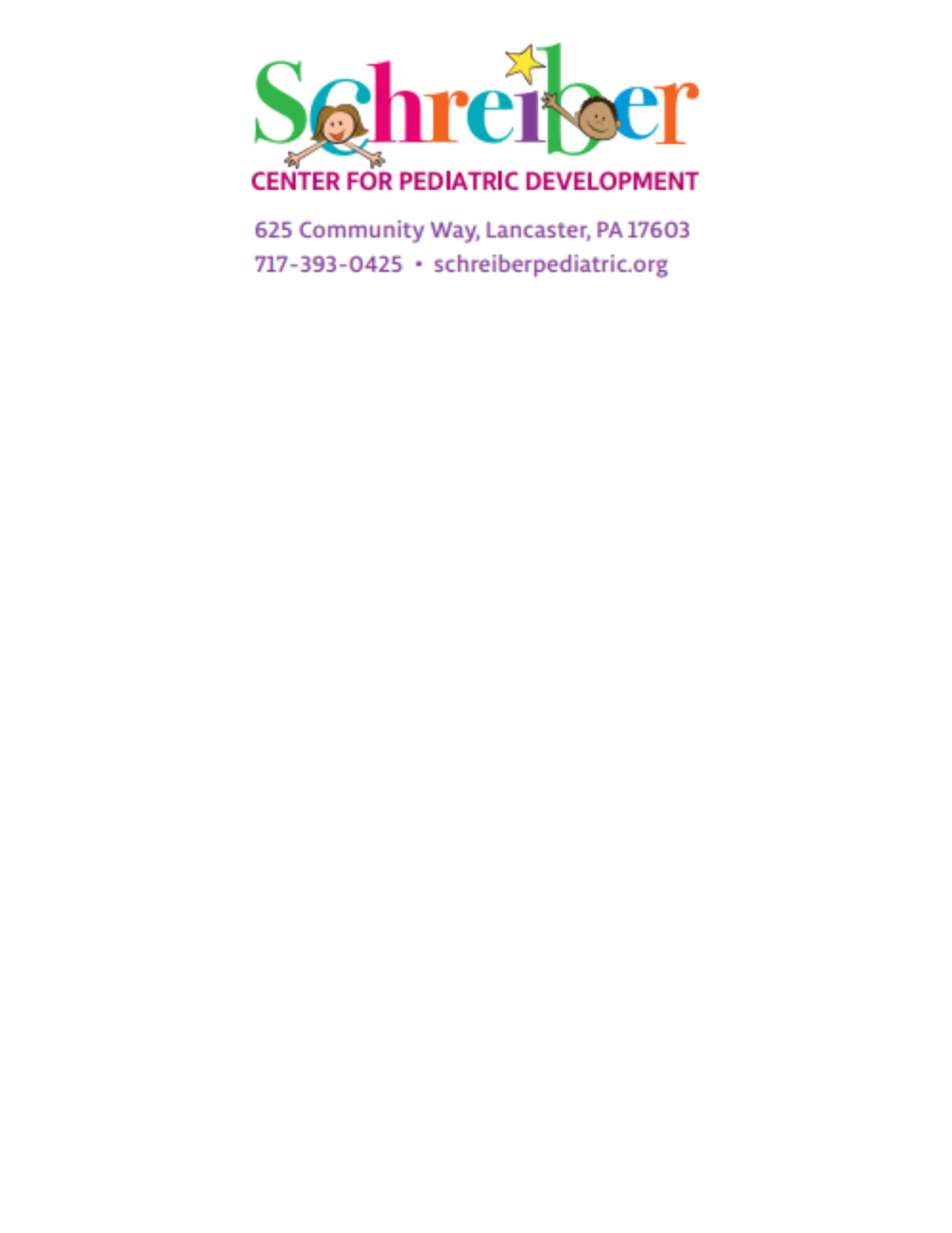 I. Organizational Approach	A. Mission and Philosophy: The Schreiber Center for Pediatric Development is a nonprofit organization 			that offers the finest in innovative therapy, education and recreation resources for children, 			teens and young adults. We provide everything needed for all of life’s challenges, so that 			families and children can reach their dreams and vision. We see every child’s unique capabilities 			and help them achieve their fullest potential.	B. Vision Statement: Enriching Lives. Giving Hope. For all who need us, every day.	C. Guiding Principles		1. There will be continued movement toward improved quality in all areas of service delivery.		2. Our efforts will be client-driven to provide high-quality, cost-effective services.		3. All children need to have timely access to developmental and rehabilitative services 					regardless of financial status.		4. Service will be provided in a client-oriented environment that is sensitive to parents’ and 				children’s needs.		5. Delivery of service will be made using the most effective method that is appropriate for the 				child’s needs.II. Event Description	A. Cup O’ Cards, presented by various sponsors, is a unique, raffle-style online fundraiser for Schreiber 
		Center for Pediatric Development in which people buy numbered raffle tickets for specific cups 
		filled with gift cards to local restaurants and retailers. At the end of the event, one ticket for 
		each cup will be randomly drawn as the winner; the person with the corresponding winning 
		ticket will receive the entire package.	B. This Event is subject to all federal, state and local laws and regulations and is void where prohibited 		by law.III. Roles and Responsibilities	A. This Event, as named in the text box at the top of this page, herein designated as the “Event” is 		presented by the Schreiber Center for Pediatric Development, herein designated as the 		“Presenter”.B. The Financial Development Department of the Presenter, supervised by the Director of Marketing and 	Public Relations, is responsible for managing the charitable work of this Event. The conduct of 
		the Event and the determination of winners will be conducted under the complete control of 
		the Presenter. The Presenter will make all decisions and interpretations of the rules and 
		regulations and its judgment is final.C. Questions and comments may be directed via:1. Phone, (717) 393-04252. Email, events@schreiberpediatric.org or3. Letter, addressed to Schreiber Center, Attn: Financial Development Dept., 625 Community 	Way, Lancaster, PA 17603IV. Event Rules	A. EVENT DURATION (RAFFLE TICKET SALES).		1. Raffle tickets will be sold online beginning March 28, 2022 at 9:00am EST and ending on April 			7, 2022 at 11:59pm EST.		2. Presenter reserves the right, in its discretion, to terminate, extend or suspend the raffle in its 
			sole discretion.	B. ENTRANCE INTO THE EVENT.		1. Each entrant must completely and accurately fill out his/her contact information when 
			purchasing tickets to be eligible to win any prize.		2. Entrants assume the risk of non-delivery of any entries to Presenter. A valid entry only occurs 
			when the Presenter’s servers record an entry. Presenter and its affiliates shall have no 
			liability whatsoever for any attempted entry which is not received as set forth herein. 
			Screen shots, printouts or other purported “proof” or “evidence” of entry or winning, in 
			lieu of Presenter’s validation process, shall not be binding. Proof of sending (such as an 
			automated receipt, screen shot, etc.) does not constitute proof of actual receipt of an 
			entry for purposes of these official rules.		3. No purchase is necessary in order to win. Presenter does request, however, a donation of 
			$10.00 per entry to benefit the Schreiber Center for Pediatric Development, a charitable 
			organization under Section 501(c)3 of the Internal Revenue Code. Ten entry tickets in 
			exchange for a $10.00 donation can be obtained from any source, including members of 			the Financial Development Department, authorized by the Presenter.		4. Free raffle ticket entries defeat the charitable fundraising purpose of the Event and are not 			encouraged. However, one free raffle ticket entry per household address may be 			obtained in-person by presenting both a written request and a pre-stamped, self-			addressed envelope Monday through Friday between the hours of 1:00pm and 4:00pm 			EST (except posted holidays) at 625 Community Way, Lancaster, PA.  Requests made for 			the free entry ticket before 9:00am on March 28, 2022 AND after 4:00pm on April 7, 			2022 will not be honored.  		5. By entering the Event, 			a. Entrants release Presenter and its members, agents, employees and other related 				entities from liability with respect to prizes and			b. Winners consent to the promotional use of their names and likenesses without any 				additional compensation.	C. WINNING RAFFLE TICKETS. 		1. The winning raffle ticket numbers will be drawn randomly by the Eventgroove Fundraising 			website on April 8, 2022 at 9:00am EST.		2. Winners will be announced on the raffle website, in addition to the Presenter’s website and 			Facebook pages.		3. Winners will be notified by the Financial Development Department of the Presenter.  		4. Winners need not be present to win.		5. A list of winners can be obtained from the Presenter by sending a written request along with 			an additional pre-stamped, self-addressed envelope to the address identified in Section 			III. C. 3. 		6. The President and Director of Marketing and Public Relations of the Presenter are not eligible 			to win.		7. The chances of winning depend upon the total number of qualified entries.	D. PRIZES.		1. A list of prizes can be obtained from the Presenter by sending a written request along with an 			additional pre-stamped, self-addressed envelope to the address identified in Section III. 				C. 3.		2. The Presenter reserves the right to substitute prizes of equal or greater value.		3. Winners may claim their prize(s) by:			a. physically receiving the prize(s) at the location of the Presenter (see III. C. 3.) or			b. having the prize(s) shipped to the winner, at the cost of the winner		4. If any winner does not claim their prize(s) within 30 days after April 8, 2022, the prize(s) will 				be forfeited by the winner and accepted by the Presenter.		5. All certificates and gift cards must be redeemed prior to the expiration date listed within the 				item descriptions.		6. Prizes are not cumulative.		7. Cash prizes will NOT be awarded in lieu of designated prizes. Any taxes and all other expenses 			associated with prize acceptance not mentioned herein are the sole responsibility of the 			winners.		8. For any prize where it is necessary for the winner to travel, alone or with any number of 				guests, to a certain location in order to partake in their prize, the winner is solely 				responsible for obtaining travel arrangements at their own expense to and from all 				activities and events that are components of the item(s) and hereby acknowledge that 				Presenter has not and will not obtain or provide travel insurance or any other form of 				insurance for any travel associated with the prize(s).V. A copy of these Event Rules and Regulations is available:	A. at the physical address identified in Section III. C. 3.	B. by visiting the Presenter’s website (https://www.schreiberpediatric.org/events/cup-o-cards/) 	C. by visiting the Event’s website (https://schreiber.eventgroovefundraising.com/coc2022, 				under FAQ’s)